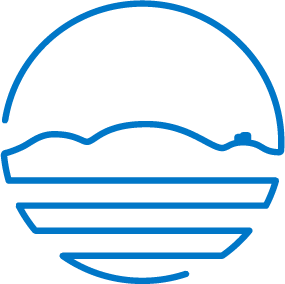 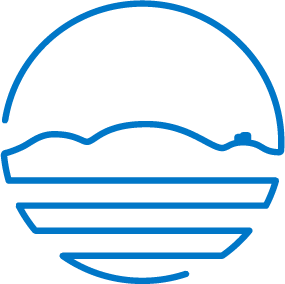 Objednávka č. 20230090Datum vystavení dokladu: 26.01.2023 Dodací lhůta:Vyřizuje:  Specifikace objednávky (text)Objednáváme u Vás na základě cenové nabídky č. 200123/Břeclav ze dne 20.1.2023 variantu 1 - opravu níže uvedeného  čerpadla výměnným způsobem včetně pohonu bez základové desky umístěného u odstředivky na ČOV Břeclav.1.     ks     1  -	NETZSCH typ NMO45BY01L06B.1 v.č. D8329769/7300003385/0100  Podrobnosti včetně termínu opravy projednejte prosím s p.                 na tel. č.                 , který je pověřen k převzetí dokončených prací a bude uveden a podepsán na předávacím protokolu nebo dodacím listu.   Pozn.: Tato objednávka bude uveřejněna v registru smluvCENTRIVIT,spol. s r.o.    IČO: 45786721Urxova 437/9186 00 PrahaRazítko a podpis dodavateleRazítko a podpis odběrateleFakturu zašlete písemně nebo elektronicky na adresu uvedenou v hlavičce objednávky.Na faktuře uveďte číslo objednávky nebo přiložte její potvrzenou kopii.Dodavatel se zavazuje, že bude dodržovat Pravidla v oblasti životního prostředí pro dodavatele, jejichž znění je k dispozici na stránkách společnosti Vodovody a kanalizace Břeclav, a.s..Fakturu zašlete písemně nebo elektronicky na adresu uvedenou v hlavičce objednávky.Na faktuře uveďte číslo objednávky nebo přiložte její potvrzenou kopii.Dodavatel se zavazuje, že bude dodržovat Pravidla v oblasti životního prostředí pro dodavatele, jejichž znění je k dispozici na stránkách společnosti Vodovody a kanalizace Břeclav, a.s..Středisko: 6. Středisko kanalizací a ČOVUrčeno pro: ČOV BřeclavPředpokládaná cena bez DPH: 99 840,00Předpokládaná cena bez DPH: 99 840,00